Уважаемая Татьяна Фаритовна!В связи с кадровыми изменениями управления образования администрации Большесосновского муниципального района просим утвердить в новой редакции состав территориальной аттестационной комиссии, осуществляющей аттестацию педагогических работников на первую квалификационную категорию муниципальных образовательных организаций Большесосновского муницпального района.Приложение: на 1 л. в 1 экз.Начальник управления образованияадминистрации Большесосновского муниципального района                                                                 А.Г. Дегтерева Приложение к письму от 24.11.2014 № 943СОСТАВтерриториальной аттестационной комиссии, осуществляющей  аттестацию педагогических работников на первую квалификационную категорию муниципальных образовательных организаций Большесосновского муниципального района на  2014-2015 учебный годУПРАВЛЕНИЕ ОБРАЗОВАНИЯ АДМИНИСТРАЦИИ 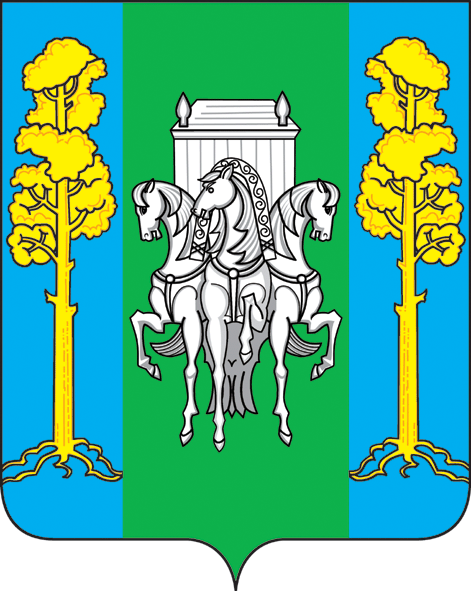 БОЛЬШЕСОСНОВСКОГО МУНИЦИПАЛЬНОГО РАЙОНАПЕРМСКОГО КРАЯУПРАВЛЕНИЕ ОБРАЗОВАНИЯ АДМИНИСТРАЦИИ БОЛЬШЕСОСНОВСКОГО МУНИЦИПАЛЬНОГО РАЙОНАПЕРМСКОГО КРАЯУПРАВЛЕНИЕ ОБРАЗОВАНИЯ АДМИНИСТРАЦИИ БОЛЬШЕСОСНОВСКОГО МУНИЦИПАЛЬНОГО РАЙОНАПЕРМСКОГО КРАЯУПРАВЛЕНИЕ ОБРАЗОВАНИЯ АДМИНИСТРАЦИИ БОЛЬШЕСОСНОВСКОГО МУНИЦИПАЛЬНОГО РАЙОНАПЕРМСКОГО КРАЯУПРАВЛЕНИЕ ОБРАЗОВАНИЯ АДМИНИСТРАЦИИ БОЛЬШЕСОСНОВСКОГО МУНИЦИПАЛЬНОГО РАЙОНАПЕРМСКОГО КРАЯУПРАВЛЕНИЕ ОБРАЗОВАНИЯ АДМИНИСТРАЦИИ БОЛЬШЕСОСНОВСКОГО МУНИЦИПАЛЬНОГО РАЙОНАПЕРМСКОГО КРАЯУПРАВЛЕНИЕ ОБРАЗОВАНИЯ АДМИНИСТРАЦИИ БОЛЬШЕСОСНОВСКОГО МУНИЦИПАЛЬНОГО РАЙОНАПЕРМСКОГО КРАЯМинистерство образования и науки Пермского краяТ.Ф. Пепеляевой617080, Пермский край, с. Большая Соснова ул. Ворошилова, д.5тел. (257) 2-71-77, факс (257) 2-74-77Е-mail: secretarruo@bk.ru 617080, Пермский край, с. Большая Соснова ул. Ворошилова, д.5тел. (257) 2-71-77, факс (257) 2-74-77Е-mail: secretarruo@bk.ru 617080, Пермский край, с. Большая Соснова ул. Ворошилова, д.5тел. (257) 2-71-77, факс (257) 2-74-77Е-mail: secretarruo@bk.ru 617080, Пермский край, с. Большая Соснова ул. Ворошилова, д.5тел. (257) 2-71-77, факс (257) 2-74-77Е-mail: secretarruo@bk.ru 617080, Пермский край, с. Большая Соснова ул. Ворошилова, д.5тел. (257) 2-71-77, факс (257) 2-74-77Е-mail: secretarruo@bk.ru 617080, Пермский край, с. Большая Соснова ул. Ворошилова, д.5тел. (257) 2-71-77, факс (257) 2-74-77Е-mail: secretarruo@bk.ru 617080, Пермский край, с. Большая Соснова ул. Ворошилова, д.5тел. (257) 2-71-77, факс (257) 2-74-77Е-mail: secretarruo@bk.ru ИНН/КПП  5932002669/594701001ИНН/КПП  5932002669/594701001ИНН/КПП  5932002669/594701001ИНН/КПП  5932002669/594701001ИНН/КПП  5932002669/594701001ИНН/КПП  5932002669/594701001ИНН/КПП  5932002669/594701001             от 24.11.201424.11.201424.11.2014№942на №на №отот№ФИОМесто работы, должность1.Дегтерева Алёна ГригорьевнаПредседатель аттестационной комиссии,  начальник управления образования администрации Большесосновского муниципального района2.Пичкалева Елена ЛеонидовнаЗаместитель председателя аттестационной комиссии, заместитель начальника управления образования администрации Большесосновского муниципального района3.Жужгова Кристина АндреевнаСекретарь аттестационной комиссии, методист по начальному образованию,   районный информационно-методический кабинет управления образования администрации Большесосновского муниципального района4.Пичкалева Оксана ВячеславовнаЧлен аттестационной комиссии, заведующая  районным информационно-методическим кабинетом управления образования администрации Большесосновского муниципального района5.Халтурина Ида ПавловнаЧлен аттестационной комиссии, главный специалист по общеобразовательной подготовке управления образования администрации Большесосновского муниципального района6.Тимшина Татьяна Геннадьевна Член аттестационной комиссии, заведующая, методист по дошкольному образованию, районный информационно-методический кабинет управления образования администрации Большесосновского муниципального района, заместитель председателя профсоюзной организации работников образования 7.Туров Дмитрий ВалерьевичЧлен аттестационной комиссии, методист по воспитательной работе, районный информационно-методический кабинет управления образования администрации Большесосновского муниципального района8.Зуев Дмитрий МихайловичЧлен аттестационной комиссии, представитель общественного совета по образованию при управлении образования администрации Большесосновского муниципального района